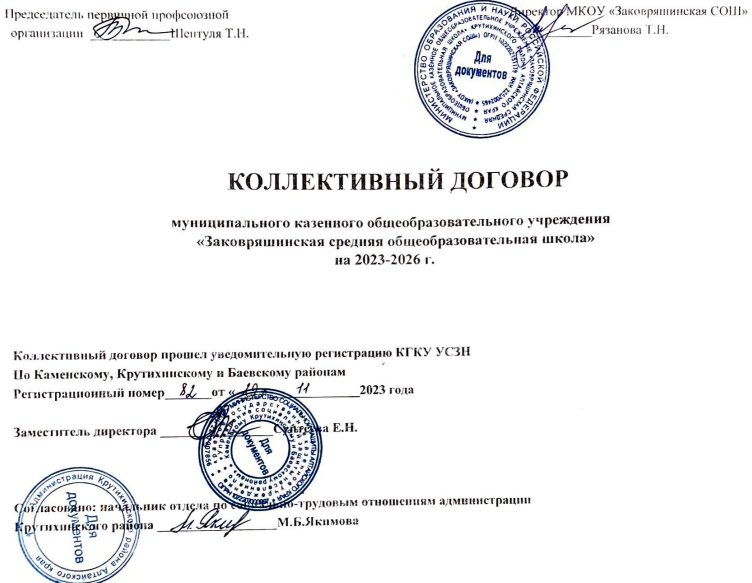 1. Общие положенияНастоящий коллективный договор заключается между работодателем и работниками и является правовым актом, регулирующим социально-трудовые отношения в МКОУ «Заковряшинская средняя общеобразовательная школа»Коллективный договор заключен в соответствии с Трудовым кодексом РФ (далее – РФ), иными законодательными и нормативными правовыми актами с целью определения взаимных обязательств работников и работодателя по защите социально- трудовых прав и профессиональных интересов работников общеобразовательного учреждения (далее – учреждение) и установлению дополнительных социально-экономических правовых и профессиональных гарантий, льгот и преимуществ для работников, а также по созданию более благоприятных условий труда по сравнению с установленными законами, иными нормативными правовыми актами, отраслевым тарифным соглашением, региональным и территориальным соглашениями.Сторонами коллективного договора является: работники учреждения, работники филиалов, являющиеся членами профсоюза, в лице их представителей – председателей первичной профсоюзной организации (далее – профком); работодатель в лице его представителя – директора   Рязановой Татьяны Николаевны.Работники, не являющиеся членами профсоюза, имеют право уполномочить профком представлять их интересы во взаимоотношениях с работодателем (ст. ст. 30,31 ТК РФ).Действие настоящего коллективного договора распространяется на всех работников учреждения.Стороны договорились, что текст коллективного договора должен быть доведен работодателем до сведения работников в течение 10 дней после его подписания. Профком обязуется разъяснить работникам положения коллективного договора, содействовать его реализации.Коллективный договор сохраняет свое действие в случае изменения наименования учреждения, расторжения трудового договора с руководителем учреждения.При реорганизации (слияние, присоединении, разделении, выделении, преобразовании) учреждения коллективный договор сохраняет свое действие в течение всего срока реорганизации.При смене формы собственности учреждения коллективный договор сохраняет свое действие в течение трех месяцев со дня перехода прав собственности.При ликвидации учреждения коллективный договор сохраняет свое действие в течение всего срока проведения ликвидации.В течение срока действия коллективного договора стороны вправе вносить в него дополнения и изменения на основе взаимной договоренности в порядке, установленном ТК РФ.В течение срока действия коллективного договора ни одна из сторон не вправе прекратить в одностороннем порядке выполнение принятых на себя обязательств.Пересмотр обязательств настоящего договора не может приводить к снижению уровня социально-экономического положения работников учреждения.Все спорные вопросы по толкованию и реализации положений коллективного договора решаются сторонами.Настоящий договор вступает в силу с момента его подписания сторонами (либо с даты, указанной в коллективном договоре по соглашению сторон).Перечень локальных нормативных актов, содержащих нормы трудового права, при принятии которых работодатель учитывает мнение (принимает по согласованию) профкома (в коллективном договоре определяется конкретная форма участия работников в управлении учреждением – учет мнения (мотивированного мнения), согласование, предварительное согласие и др.):Правила внутреннего трудового распорядка;Положения об оплате труда работников;Соглашение по охране труда;Перечень профессий и должностей работников, имеющих право на обеспечение социальной одеждой, обувью и другими средствами индивидуальной защиты, а также моющими и обезвреживающими средствами;Перечень должностей работников с ненормированным рабочим днем для предоставления им ежегодного дополнительного оплачиваемого отпуска;Положение о распределении стимулирующих и компенсационных выплат педагогическим работникам МКОУ «Заковряшинская СОШ»;Другие локальные нормативные акты.Стороны определяют следующие формы управления учреждением непосредственно работниками и через профком:учет мнения (по согласованию) профкома;консультации с работодателем по вопросам принятия локальных нормативных актов;получения от работодателя информации по вопросам, непосредственно затрагивающим интересы работников, а также по вопросам, предусмотренным в настоящем коллективном договоре;обсуждение с работодателем вопросов о работе учреждения, внесении предложений по ее совершенствованию;участие в разработке и принятии коллективного договора;другие формы.Трудовой договорСодержание трудового договора, порядок его заключения, изменения и расторжения определяется в соответствии с ТК РФ, другими законодательными и нормативными правовыми актами, Уставом учреждения и не могут ухудшать положение работников по сравнению с действующим трудовым законодательством, а также отраслевым, региональным, территориальным соглашениями, настоящим коллективным договором.Трудовой договор заключается с работником в письменной форме в двух экземплярах, каждый из которых подписывается работодателем и работником.Трудовой договор является основание для приема на работу.Трудовой договор с работником, как правило, заключается на неопределенный срок.Срочный трудовой договор может заключаться по инициативе работодателя либо работника только в случаях, предусмотренных ст. ТК РФ либо иными законами, если трудовые отношения не могут быть установлены на неопределенный срок с учетом характера предстоящей работы или условий ее выполнения.В трудовом договоре оговариваются существенные условия трудового договора, предусмотренные ст. 57 ТК РФ, в том числе объем учебной нагрузки, режим и продолжительность рабочего времени, льготы и компенсации и др.Условия трудового договора могут быть изменены по соглашению сторон и в письменной форме (ст.57 ТК РФ);Объем учебной нагрузки (педагогической работы) педагогическим работникам в соответствии с п.66 Типового положения об образовательном учреждении устанавливается работодателем исходя из количества часов по учебному плану, программ, обеспеченности кадрами, других конкретных условий в данном учреждении с учетом мнения (по согласованию) профкома. Верхний предел учебной нагрузки может ограничиваться в случаях, предусмотренных указанным Типовым положением.Объем учебной нагрузки педагогического работника оговаривается в трудовом договоре и может быть изменен сторонами только с письменного согласия работника.Учебная нагрузка на новый учебный год учителей и других работников, ведущих преподавательскую работу помимо основной работы, устанавливается руководителем учреждения с учетом мнения (по согласованию профкома). Эта работа завершается до окончания учебного года и ухода работников в отпуск для определения классов и учебной нагрузки в новом учебном году.Работодатель должен ознакомить педагогических работников до ухода в очередной отпуск с их учебной нагрузкой на новый учебный год в письменном виде.При установлении учителям, для которых данное учреждение является местом основной работы, учебной нагрузки на новый учебный год, как правило, сохраняется ее объем и преемственность преподавания предметов в классах. Объем учебной нагрузки, установленный учителям в начале учебного года, не может быть уменьшен по инициативе администрации в текущем учебном году, а также при установлении ее на следующий учебный год, за исключением случаев уменьшения количества часов по учебным планам и программам, сокращения количества часов.В зависимости от количества часов, предусмотренных учебным планом, учебная нагрузка учителей может быть разной в первом и втором учебных полугодиях. Объем учебной нагрузки учителей больше или меньше нормы часов на ставку заработной платы устанавливается только с их письменного согласия.Преподавательская работа лицам, выполняющим ее помимо основной работы в том же учреждении, а также педагогическим работникам других учебных учреждений и работникам предприятий, учреждений и организаций (включая работников органов управления образованием и учебно-методических кабинетов, центров) предоставляется только в том случае, если учителя, для которых данное образовательное учреждение является местом основной работы, обеспечены преподавательской работой в объеме не менее чем на ставку заработной платы.Учебная нагрузка учителям, находящимся в отпуске по уходу за ребенком до исполнения им возраста трех лет, устанавливается на общих основаниях и передается на этот период для выполнения другими учителями.Учебная нагрузка на выходные и нерабочие праздничные дни не планируется.Уменьшение или увеличение учебной нагрузки учителя в течение учебного года по сравнению с учебной нагрузкой, оговоренной в трудовом договоре или приказе руководителя учреждения, возможны только:а) по взаимному согласию сторон;б) по инициативе работодателя в случаях:уменьшения количества часов по учебным планам и программам, сокращения количества часов (групп) (п.66 Типового положения об образовательном учреждении):временного увеличения объема учебной нагрузки в связи с производственной необходимостью для замещения временно отсутствующего работника (продолжительность выполнения работником без его согласия, увеличенной учебной нагрузки в такомслучае не может превышать одного месяца в течение календарного года);простоя, когда работникам поручается с учетом их специальности и квалификации другая работа в том же учреждении на все время простоя либо в другом учреждении, но в той же местности на срок до одного месяца (отмена занятий в связи с погодными условиями, карантином и в других случаях);восстановления на работе учителя, ранее выполнявшего эту учебную нагрузку;возвращения на работу женщины, прервавшей отпуск по уходу за ребенком до достижения им возраста трех лет, или после окончания этого отпуска.В указанных в подпункте «б» случаях для изменения учебной нагрузки по инициативе работодателя согласие работника не требуется.По инициативе работодателя изменение существенных условий трудового договора допускается, как правило, на новый учебный год в связи с изменениями организационных или технологических условий труда (изменение числа классов комплектов, групп или количества обучающихся (воспитанников), изменение количества часов работы по учебному плану, проведение эксперимента, изменение сменности работы учреждения, а также изменение образовательных программ и т.д.) при продолжении работником его работы без изменения трудовой функции (работы по определенной специальности, квалификации или должности) (ст. 73 ТК РФ).В течение учебного года изменение существенных условий трудового договора допускается только в исключительных случаях, обусловленных обстоятельствами, не зависящими от воли сторон.О введении изменений существенных условий трудового договора работник должен быть уведомлен работодателем в письменной форме не позднее, чем за 2 месяца (ст.73,162 ТК РФ). При этом работнику обеспечиваются гарантии при изменении учебной нагрузки в течение учебного года, предусмотренные Положением об оплате труда.Если работник не согласен с предложением работы в новых условиях, то работодатель обязан в письменной форме предложить ему иную имеющуюся в учреждении работу, соответствующую его квалификации и состоянию здоровья.Работодатель или его полномочный представитель обязан при заключении трудового договора с работниками ознакомить его под роспись с настоящим коллективным договором, Уставом учреждения, правилами внутреннего трудового распорядка и иными локальными нормативными актами, действующими в учреждении.Прекращение трудового договора с работником может производиться только по основаниям, предусмотренным ТК РФ и иными федеральными законами (ст.77 ТК РФ).Профессиональная подготовка, переподготовка и повышение квалификации работниковСтороны пришли к соглашению в  том, что:Работодатель определяет необходимость профессиональной подготовки и переподготовки кадров для нужд учреждения.Работодатель с учетом мнения (по согласованию) профкома определяет формы профессиональной подготовки, переподготовки и повышения квалификации работников, перечень необходимых профессий и специальностей на каждый календарный год.Работодатель обязуется:Организовать	профессиональную	подготовку,	переподготовку	и	повышение	квалификации	работников	(в	разрезе специальности).Повышать квалификацию педагогических работников не реже чем один раз в три года .В случае высвобождения работников и одновременного создания рабочих мест осуществлять опережающее обучение высвобождаемых работников для трудоустройства на новых рабочих местах.Предоставлять гарантии и компенсации работникам, совмещающим работу с успешным обучением в учреждениях высшего, среднего и начального профессионального образования при получении ими образования соответствующего уровня впервые в порядке, предусмотренном ст.173-176 ТК РФ.Предоставлять гарантии и компенсации, предусмотренные ст.173-176 ТК РФ также работникам, получающим второе профессиональное образование соответствующего уровня в рамках прохождения профессиональной подготовки, переподготовки, повышения квалификации, обучения вторым профессиям (ст.173, без сохранения зарплаты).Организовать проведение аттестации педагогических работников в соответствии с Положением о порядке аттестации педагогических и руководящих работников государственных и муниципальных образовательных учреждений и по ее результатам устанавливать работникам соответствующие полученным квалификационным категориям разряды оплаты труд со дня вынесения решения аттестационной комиссией.Высвобождение работников и содействие их трудоустройствуРаботодатель обязуется:Уведомлять профком в письменной форме о сокращении численности или штата работников не позднее, чем за два месяца до его начала, а в случаях, которые могут повлечь массовое высвобождение, не позднее, чем за три месяца до его начала (ст. 82ТК РФ).Уведомление должно содержать проекты приказов о сокращении численности или штатов, список сокращаемых должностей и работников, перечень вакансий, предполагаемые варианты трудоустройства.В случае массового высвобождения работников уведомление должно содержать социально-экономическое обоснование.Работникам, получившим уведомление об увольнении по п.1 и п.2 ст. 81 ТК РФ, предоставлять свободное от работы время не менее 2 часов в неделю для самостоятельного поиска работы с сохранением заработной платы.Увольнение членов профсоюза по инициативе работодателя в связи с ликвидацией учреждения (п.1 ст.81 ТК РФ) и сокращением численности или штата (п.2 ст.81 ТК РФ) производить  с учетом мнения (с предварительного согласования) профкома (ст.82 ТК РФ).Трудоустраивать в первоочередном порядке в счет установленной квоты ранее уволенных или подлежащих увольнению из учреждения инвалидов.При сдаче в аренду неиспользуемых помещений и оборудования предусматривать в договоре аренды установленные квоты для арендатора по трудоустройству высвобождаемых работников учреждения.Стороны договорились, что:Преимущественное право на оставление на работе при сокращении численности или штата при равной производительности труда и квалификации помимо лиц, указанных в ст. 179 ТК РФ, имеют также: лица предпенсионного возраста (за два года до пенсии), проработавшие в учреждении свыше 10 лет; одинокие матери и отцы, воспитывающие детей – инвалидов до 18 лет; награжденные государственными наградами в связи с педагогической деятельностью; не освобожденные председатели первичных итерриториальных профсоюзных организаций, молодые специалисты, имеющие стаж менее одного года (и другие категории работников).Высвобождаемым работникам предоставляются гарантии и компенсации, предусмотренные действующим законодательством при сокращении численности штата (ст. 178,180 ТК РФ), а также преимущественное право приема на работу при появлении вакансий.Работникам, высвобождаемым из учреждения в связи с сокращением численности или штата, гарантируется после увольнения сохранение очереди на получение жилья в учреждении; возможность пользоваться на правах работников учреждения услугами культурных, медицинских, спортивно-оздоровительных, детских дошкольных учреждений (и другие дополнительные гарантии).При появлении новых рабочих мест в учреждении, в том числе и на определенный срок, работодатель обеспечивает приоритет в приеме на работу работников, добросовестно работавших в нем, ранее уволенных из учреждения в связи с сокращением численности или штата.Рабочее время и время отдыхаСтороны пришли к соглашению о том, что:Рабочее время работников определяется Правилами внутреннего трудового распорядка учреждения (ст.91 ТК РФ) (приложение№1), учебным расписанием, годовым календарным учебным графиком, графиком сменности, утверждаемым работодателем с учетом мнения (по согласованию) профкома, а также условиями трудового договора, должностными инструкциями работников и обязанностями, возлагаемыми на них Уставом учреждения.Для руководящих работников, работников из числа административно-хозяйственного и обслуживающего персонала учреждения устанавливается нормальная продолжительность рабочего времени, которая не может превышать 40 часов в неделю.Для педагогических работников учреждения устанавливается сокращенная продолжительность рабочего времени – не более 36 часов в неделю за ставку заработной платы (ст.333 ТК РФ).Конкретная продолжительность рабочего времени педагогических работников устанавливается с учетом норм часов педагогической работы, установленных, за ставку заработной платы, объемов учебной нагрузки, выполнения дополнительных обязанностей, возложенных на них правилами внутреннего трудового распорядка и Уставом.Неполное рабочее время – неполный рабочий день или неполная рабочая неделя устанавливаются в следующих случаях:по соглашению между работником и работодателем;по просьбе беременной женщины, одного из родителей (опекуна, попечителя, законного представителя), имеющего ребенка в возрасте до 14 лет (ребенка – инвалида до 18 лет), а также лица, осуществляющего уход за больным членом семьи в соответствии с медицинским заключением.Составление расписания уроков осуществляется с учетом рационального использования рабочего времени учителя.Учителям, по возможности, предусматривается один свободный день в неделю для методической работы и повешения квалификации (при шестидневной рабочей недели)Часы, свободные от проведения занятий, дежурств, участия во внеурочных мероприятиях, предусмотрены планом учреждения (заседания педагогического совета, родительские собрания и т.п.), учитель вправе использовать по своему усмотрению.Работа в выходные и нерабочие праздничные дни запрещена. Привлечение работников учреждения к работе в выходные инерабочие праздничные дни допускается только в случаях, предусмотренных ст.113 ТК РФ, с их письменного согласия по письменному распоряжению работодателя.Работа в выходной и нерабочий праздничный день оплачивается не менее, чем в двойном размере в порядке, предусмотренном ст. 153 ТК РФ. По желанию работника ему может быть предоставлен другой день отдыха.В случаях, предусмотренных с. 99 ТК РФ, работодатель может привлекать работников к сверхурочным работам только с их письменного согласия с учетом ограничений и гарантий, предусмотренных для работников в возрасте до 18 лет, инвалидов, беременных женщин, женщин, имеющих детей в возрасте до трех летПривлечение работников учреждения к выполнению работы, не предусмотренной Уставом учреждения, Правилами внутреннего трудового распорядка учреждения, должностными обязанностями, допускается только по письменному распоряжению работодателя с письменного согласия работника и с дополнительной оплатой в порядке, предусмотренном Положением об оплате труда.Время осенних, зимних и весенних каникул, а также время летних каникул, не совпадающие с очередным отпуском, является рабочим временем педагогических и других работников учреждения.В эти периоды педагогические работники привлекаются работодателем к педагогической и организационной работе в пределах времени, не превышающего их учебной нагрузки до начала каникул. График работы в каникулы утверждается приказом руководителя.Для педагогических работников в каникулярное время, не совпадающее с очередным отпуском, может быть, с их согласия, установлен суммированный учет рабочего времени в пределах месяца.В каникулярное время учебно - вспомогательный и обслуживающий персонал привлекается к выполнению хозяйственных работ, не требующих специальных занятий (мелкий ремонт, работа на территории, охрана учреждения и др.), в пределах установленного им рабочего времени.Очередность предоставления оплачиваемых отпусков определяется ежегодно в соответствии с графиком отпусков, утверждаемых работодателем с учетом мнения (по согласованию) профкома не позднее, чем за две недели до наступления календарного года.О времени начала отпуска работник должен быть извещен не позднее, чем за две недели до начала его начала.Продление, перенесение, разделение и отзыв из него производится с согласия работника в случаях, предусмотренных ст. 124- 125 ТК РФ.При наличии финансовых возможностей, а также возможностей обеспечения работой часть отпуска, превышающая 28 календарных дней, по просьбе работника может быть заменена денежной компенсацией (ст.128 ТК РФ).Работодатель обязуется:Предоставлять ежегодный дополнительный оплачиваемый отпуск работникам:занятым на работах с вредными и (или) опасными условиями труда в соответствии со ст. 117 ТК РФ (приложение)с ненормированным рабочим днем в соответствии со ст. 119 ТК РФ (приложение, в котором устанавливается перечень должностей работников с ненормированным рабочим днем (ст. 101 ТК РФ) и продолжительность дополнительного отпуска работникам с ненормированным рабочим днем, который должен быть не менее трех календарных дней).Предоставлять работникам отпуск с сохранением заработной платы в следующих случаях:за ремонт класса – 2 дня;членам профкома – 2 дня;при отсутствии в течение учебного года дней нетрудоспособности – 2 дня; Без сохранения зарплаты: ст.128 ТК и по семейным обстоятельствампроводы детей в армию – 3 дня;свадьба детей работника – 3 дня;Установить продолжительность ежегодных дополнительных отпусков	без сохранения зарплаты для следующих категорий работников продолжительностью до 14 календарных дней:работникам имеющим 2 и более детей в возрасте до 14 лет;работникам имеющим ребенка-инвалида в возрасте до 18 лет;отцу, воспитывающему ребенка в возрасте до 14 лет без матери ст. 263 ТК РФ.Предоставлять педагогическим работникам не реже чем через каждые 10 лет непрерывной педагогической работы дополнительный отпуск сроком до одного года в порядке и на условиях, определяемыми учредителем и (или) Уставом учреждения.Общим выходным является воскресенье. Второй выходной день при шестидневной рабочей неделе может определяться Правилами внутреннего трудового распорядка или трудовым договором работником (ст. 111 ТК РФ).Время перерыва для отдыха и питания, а также график дежурств педагогических работников по учреждению, графики сменности, работы в выходные и нерабочие праздничные дни устанавливаются Правилами внутреннего трудового распорядка.Дежурство педагогических работников по учреждению должно начинаться не ранее чем за 20 минут до начала занятий и продолжаться не более 20 минут после их окончания. В целях обеспечения снижения бюрократической нагрузки на педагогических работников МКОУ «Заковряшинская СОШ» при реализации основных общеобразовательных программ определен  перечень документов, для обязательного заполнения педагогом:а) рабочая программа учебного предмета, курса, модуля, в том числе внеурочной деятельности;б) журнала учета успеваемости;в) журнал внеурочной деятельности (для педагогических работников, осуществляющих внеурочную деятельность);г) план воспитательной работы (для  педагогических работников, осуществляющих функции классного руководителя);д) характеристики  на обучающегося (по запросу).Оплата и нормирование трудаСтороны исходя из того, что:Оплата труда работников учреждения осуществляется в соответствии с Положением об оплате труда и стимулировании работников муниципальных учреждений .Оплата труда педагогических работников учреждения, осуществляющих образовательный процесс, производится по новой системе оплаты труда (НСОТ) на основе финансирования классо-часа.Фонд оплаты труда образовательного учреждения состоит из базовой части и стимулирующей части Базовая часть рассматривается с учётом:количества учащихся по предмету в каждом классеколичества часов обучения предмету за месяц;коэффициента, учитывающего деление класса на группы по отдельным предметамповышающего коэффициента за квалификационную категорию педагога.повышающего коэффициента за сложность и приоритетность предметаСтимулирующая часть складывается на основании Положение о распределении стимулирующих и компенсационных выплат педагогическим работникам МКОУ «Заковряшинская СОШ»Фонд оплаты труда (ФОТ) состоит из базовой части  (ФОТб)	и стимулирующей части (ФОТст.) и распределяется между педагогическими работниками.Базовая часть фонда оплаты труда обеспечивает гарантированную заработную плату всем работникам учреждения:административно-управленческого персонала;педагогических работников, осуществляющих образовательный процесс;других педработников (воспитатели, воспитатели групп продлённого дня, педагоги-психологи, социальные педагоги, педагоги дополнительного образования, преподаватели ОБЖ и др.;учебно-вспомогательного персонала;младшего обслуживающего персонала (уборщики, дворники, водители и др.).Стимулирующая часть фонда оплаты труда распределяется между педагогическими работниками согласно      Положения распределении стимулирующих и компенсационных выплат педагогическим работникам МКОУ «Заковряшинская СОШ».Положение принимается на педагогическом совете учреждения большинством голосов и вступает в силу со дня подписания. Положение может быть изменено только решением педагогического совета. Срок действия Положения не ограничен.Соотношение долей премиального фонда для каждой категории работников определяется комитетом по образованию (советом школы) по согласованию с профсоюзным комитетом.Премиальный фонд каждой категории работников делится на число работников данного персонала, за минусом исключённых из числа премируемых. Для каждого работника определяются баллы по всем показателям премирования и находится их общая сумма.Коэффициент трудового участия каждого работника (КТУ) определяется по установленной формуле.Коэффициент премирования каждого работника (Кп) определяется путём умножения суммы баллов каждого работника на его КТУ.Коэффициенты премирования суммируются по всем премируемым работникам данного подразделения	и определяется коэффициент премий подразделения.Для определения денежного эквивалента единицы коэффициента премий (денежной суммы, приходящейся на единицу коэффициента премий) премиальный фонд подразделения делится на коэффициент премий подразделения.Премиальные выплаты по результатам труда распределяются 1 раз в месяц при наличии экономии ФОТ.Заработная плата выплачивается работникам за текущий месяц не реже чем каждые полмесяца. Днями выплаты являются «25» число текущего месяца и «10» число следующего месяца.Заработная плата выплачивается работнику путём перечисления на указанный работником счёт в банке по его заявлению (ст. 136 ТК РФ).Изменение оплаты труда разрядов труда и (или) размеров ставок заработной платы (должностных окладов) производится:при получении образования или восстановлении документов об образовании – со дня представления соответствующего документа;при присвоении квалификационной категории – со дня вынесении решения аттестационной комиссией;при присвоении почетного звания – со дня присвоения;при присуждении ученой степени кандидата наук – со дня вынесения Высшей аттестационной комиссией (ВАК) решения о выдаче диплома;при присуждении ученой степени доктора наук – со дня присуждения Высшей аттестационной комиссией (ВАК) ученой степени доктора наук.При наступлении у работника права на изменение разряда оплаты труда и (или) ставки заработной платы (должностного оклада), пребывания его в ежегодном или другом отпуске, а также в период его временной нетрудоспособности выплата заработной платы исходя из размера ставки (оклада) более высокого разряда оплаты труда производится со дня окончания отпуска или временной нетрудоспособности.На учителей и других педагогических работников, выполняющих педагогическую работу без занятия штатной должности (включая учителей из числа работников, выполняющих эту работу помимо основной в том же учреждении), на начало нового учебного года составляются и утверждаются тарификационные списки.Работодатель обязуется:Возместить работникам материальный ущерб, причиненный в результате незаконного лишения их возможности трудиться в случае приостановки работы в порядке, предусмотренном ст. 142 ТК РФ, (ст. 234 ТК РФ) в размере полной заработной платыПри нарушении установленного срока выплаты заработной платы, оплата отпуска, выплат при увольнении и других выплат, причитающихся работнику, в том числе в случае приостановки работы, выплатить эти суммы исходя из ставки рефинансирования Центрального банка РФ.Сохранять за работником, участвовавшим в забастовке из-за невыполнения настоящего коллективного договора, отраслевого тарифного, регионального и территориального соотношения по вине работодателя или органов власти, заработную плату в полном размере.Ответственность за своевременность и правильность определения размеров и выплаты заработной платы несет руководитель учреждения.Гарантии и компенсацииСтороны договорились, что работодатель:Ведет учет работников, нуждающихся в улучшении жилищных условий.Ходатайствует перед органами местного самоуправления о предоставлении жилья нуждающимся работникам и выделении ссуды на его приобретение (строительство).7.3 .Выплачивает педагогическим работникам, в том числе руководящим, деятельность которых связана с образовательным процессом денежную компенсацию на книгоиздательскую продукцию в размере 100 руб. Обеспечивает бесплатно работников пользованием библиотечными фондами и учреждениями культуры в образовательных целях. Организует в учреждении общественное питание.Охрана труда и здоровьяРаботодатель обязуется:Обеспечить право работников учреждения на здоровье и безопасные условия труда, предупреждающих производственный травматизм и возникновение профессиональных заболеваний (ст. 219 ТК РФ).Для реализации этого права заключить соглашение по охране труда с определением в нем организационных и технических мероприятий по охране и безопасности труда, сроков их выполнения, ответственных должностных лиц.Предусмотреть на мероприятии по улучшению условий охране труда, определенные Соглашением по охране труда, средства в сумме 0,25% от фонда оплаты труда.Провести в учреждении аттестацию рабочих мест и по ее результатам осуществлять работу по охране и безопасности труда в порядке и сроки, установленные с учетом мнения (по согласованию) профкома, с последующей сертификацией.В состав аттестационной комиссии в обязательном порядке включать членов профкома и комиссии по охране труда.Проводить со всеми поступающими на работу, а также переведенными на другую работу работникам учреждения обучение и инструктаж по охране труда, сохранности жизни и здоровья людей, безопасным методам и приемам выполнения работ, оказанию первой помощи пострадавшим.Организовать проверку знаний работников учреждения по охране труда на начало учебного года.Обеспечивать наличие нормативных и справочных материалов по охране труда, правил, инструкций, журналов инструктажа и других материалов за счет учреждения.Обеспечивать работников специальной одеждой, обувью и другими средствами индивидуальной защиты, а также моющими средствами и обезвреживающими средствами в соответствии с отраслевыми нормами и утвержденными перечнями профессий и должностей.Обеспечивать приобретение, хранение, стирку, сушку, дезинфекцию и ремонт средств индивидуальной защиты, спецодеждой и обуви за счет работодателя (ст.221 ТК РФ).Обеспечивать обязательное социальное страхование всех неработающих по трудовому договору от несчастных случаев на производстве и профессиональных заболеваний в соответствии с федеральным законом.Сохранять место работы (должность) и средний заработок за работниками учреждения во время приостановления работ органами государственного надзора и контроля за соблюдением трудового законодательства вследствие нарушения требований охраны труда не по вине работника (ст.220 ТК РФ).Проводить своевременное расследование несчастных случаев на производстве в соответствии с действующим законодательством и вести их учет.В случае отказа работника от работы при возникновении опасности для его жизни и здоровья вследствие невыполнения работодателем нормативных требований по охране труда, предоставить работнику другую работу на время устранения такой опасности либо оплатить возникший по этой причине простой в размере среднего заработка.Обеспечивать гарантии и льготы работникам, занятым на тяжелых работах и работах с вредными и опасными условиями труда.Разработать и утвердить инструкцию по охране труда на каждое рабочее место с учетом мнения (по согласованию) профкома (ст.212 ТК РФ).Обеспечивать соблюдение работниками требований, правил и инструкций по охране труда.Создать комиссию по охране труда, в состав которой на паритетной основе должны входить члены профсоюза.Осуществлять совместно с профкомом контроль за состоянием условий и охраны труда, выполнением соглашения по охране труда.Оказывать содействие техническим инспекторам труда Профсоюза работников образования и науки РФ, членам комиссии по охране труда, уполномоченным (доверенным лицам) по охране труда в проведении контроля за состоянием охраны труда в учреждении. В случае выявления ими нарушения прав работников на здоровые и безопасные условия труда принимать меры к их устранению.Обеспечивать прохождение бесплатных обязательных и периодических медицинских осмотров (обследований) работников, а также внеочередных медицинских осмотров (обследований) работников по их просьбам в соответствии с медицинским заключением с сохранением за ними места работы (должности) и среднего заработка.Предоставлять транспорт для проведения диспансерного обследования работников в районной больнице.Один раз в год информировать коллектив учреждения о расходовании средств социального страхования на оплату пособий, больничных листов, лечение и отдых.Профком обязуется:организовывать культурно-оздоровительные мероприятия для членов профсоюза;проводить работу по оздоровлению детей членов профсоюза.Гарантии профсоюзной деятельностиСтороны договорились о том, что:Не допускается ограничение гарантированных законом социально-трудовых и иных прав и свобод, принуждение, увольнение, или иная форма воздействия в отношении любого работника в связи с его членством в профсоюзе или профсоюзной деятельностью.Профком осуществляет в установленном порядке контроль за соблюдением трудового законодательства в иных нормативных правовых актов, содержащих нормы трудового права (ст.370 ТК РФ).Работодатель принимает решение с учетом мнения (по соглашению) профкома в случаях, предусмотренных законодательством и настоящим коллективным договором.Увольнение работника, являющегося членом профсоюза, по пункту 2, подпункту «б» пункта 3 и пункту 5 статьи 81 ТК РФ производится с учетом мотивированного мнения (с предварительного согласия) профкома.Работодатель обязан представить профкому безвозмездно помещение для проведения собраний, заседаний, хранения документации, проведения оздоровительной, культурно-массовой работы, возможность размещения информации в доступном для всех работников месте, право пользоваться средствами связи, оргтехникой, транспортом (ст.377 ТК РФ).Работодатель обеспечивает ежемесячное бесплатное перечисление на счет профсоюзной организации членских профсоюзныхвзносов из заработной платы работника, являющихся членами профсоюза, при наличии их письменных заявлений.В случае если работник уполномочил профком представлять его интересы во взаимоотношениях с работодателем, то на основании его письменного заявления работодатель ежемесячно перечисляет на счет первичной профсоюзной организации денежные средства из заработной платы работника в размере 1% (ст.30,377 ТК РФ).Членские профсоюзные взносы перечисляются на счет первичной профсоюзной организации в день выплаты заработной платы.Задержка перечисления средств не допускается.Работодатель освобождает от работы с сохранением среднего заработка председателя и членов профкома на время участия в качестве делегатов созываемых Профсоюзом съездов, конференций, а также для участия в работе выборных органов Профсоюза, проводимых на семинарах, совещаниях и др. мероприятиях.Работодатель обеспечивает предоставление гарантий работникам, занимающихся профсоюзной деятельностью, в порядке, предусмотренном законодательством и настоящим коллективным договором.Председатель, его заместители и члены профкома могут быть уволены по инициативе работодателя в соответствии с пунктом 2, подпунктом «б» пунктами 3 и пунктом 5 ст.81 ТК РФ.С соблюдением общего порядка увольнения и только с предварительного согласия вышестоящего выборного органа (ст.374,376 ТК РФ).Работодатель предоставляет профкому необходимую информацию по любым вопросам труда и социально-экономического развития учреждения.Членов профкома включают	в состав комиссий учреждения по тарификации, аттестации педагогических работников, аттестации рабочих мест, охране труда, распределению стимулирующих доплат и других.Работодатель с учетом мнения (по согласованию) профкома рассматривает следующие вопросы:расторжение трудового договора с работниками, являющимися членами профсоюза, по инициативе работодателя (ст.82,374 ТК РФ);привлечение к сверхурочным работам (ст.99 ТК РФ);разделение рабочего времени на части (ст.105 ТК РФ);запрещение работы в выходные и нерабочие праздничные дни (ст.113 ТК РФ);очередность предоставления отпусков (ст.123 ТК РФ);установление заработной платы (ст.135 ТК РФ);массовые увольнения (ст180 ТК РФ);установление перечня должностей работников с ненормированным рабочим днем (ст.101 ТК РФ);утверждение Правил внутреннего трудового распорядка (ст.190 ТК РФ);создание комиссий по охране труда (ст.218 ТК РФ);составление графиков сменности (ст.103 ТК РФ);утверждение формы расчетного листа (ст. 1356 ТК РФ);установление размеров повышенной заработной платы за вредные и (или) опасные и иные особые условия труда (ст.147 ТК РФ);размеры повышения заработной платы в ночное время (ст.154 ТК РФ); применение и снятие дисциплинарного взыскания до истечения 1 года со дня его применения (ст.193,194 ТК РФ);- определение формы профессиональной подготовки, переподготовки и повышения квалификации работников, ---перечень необходимых профессий и специальностей (ст. 196 ТК РФ);установление сроков выплаты заработной платы работникам (ст.136 ТК РФ) и другие вопросы.Обязательства профкомаПрофком обязуется:Представлять и защищать права и интересы членов профсоюза по социально-трудовым вопросам в соответствии с Федеральным законом «О профессиональных союзах, их правах и гарантиях деятельности» РФ.Представлять во взаимоотношениях с работодателем интересы работников, не являющихся членами профсоюза, в случае, если они уполномочили профком представлять их интересы и перечисляют ежемесячно денежные средства из заработной платы на счет первичной профсоюзной организации.Осуществлять контроль за соблюдением работодателем и его представителями трудового законодательства и иных нормативных правовых актов, содержащих нормы трудового права.Осуществлять контроль за правильностью расходования фонда заработной платы, надтарифного фонда, фонда экономии заработной платы, внебюджетного фонда и иных фондов учреждения.Осуществлять контроль за правильностью ведения и хранения трудовых книжек работников, за своевременностью внесения в них записей, в том числе при присвоении квалификационных категорий по результатам аттестации работников.Совместно с работодателем и работниками разрабатывать меры по защите персональных данных работников (ст.86 ТК РФ).Направлять учредителю (собственнику) учреждения заявления о нарушении руководителем учреждения, его заместителями законов и иных нормативных актов о труде, условий коллективного договора, соглашения с требованием о применении мер дисциплинарного взыскания вплоть до увольнения (ст.195 ТК РФ).Представлять и защищать трудовые права членов профсоюза в комиссии по трудовым спорам и суде.Осуществлять совместно с комиссией по социальному страхованию контроль за своевременным назначением и выплатой работникам пособий по обязательному социальному страхованию.Участвовать в работе комиссии по социальному страхованию, совместно с райкомом (горкомом, советом) профсоюза по летнему оздоровлению детей работников учреждения и обеспечению их новогодними подарками.Совместно с комиссией по социальному страхованию вести учет нуждающихся в санаторно-курортном лечении, своевременно направлять заявки уполномоченному района, города.Осуществлять общественный контроль за своевременным и полным перечислением страховых платежей в фонд обязательного медицинского страхования.Осуществлять контроль за правильностью и своевременностью представления работникам отпусков и их оплаты.Участвовать в работе комиссий учреждения по тарификации, аттестации педагогических работников, аттестации рабочих мест, охране труда и других.Осуществлять контроль за соблюдением порядка проведения аттестации педагогических работников учреждения.Совместно с работодателем обеспечивать регистрацию работников в системе профессионального учета, в системе государственного пенсионного страхования. Контролировать своевременность преставления работодателем в пенсионные органы достоверных сведений о заработке и страховых взносах работников.Оказывать материальную помощь членам профсоюза в случаях предусмотренных Президиумом РК Профсоюза работников образования.Осуществлять культурно - массовую и физкультурно-оздоровительную работу в учреждении.Контроль за выполнением коллективного договораОтветственность сторон.Стороны договорились, что:Работодатель направляет коллективный договор в течение 7 дней со дня его подписания на уведомительную регистрацию в соответствующий орган по труду.Совместно разрабатывает план мероприятий по выполнению настоящего коллективного договора.Осуществляет контроль за регистрацией плана мероприятий по выполнению коллективного договора и его положений и отчитываются о результатах контроля на общем собрании работников.Рассматривают в 10-дневный срок все возникающие в период действия коллективного договора разногласия и конфликты, связанные с его выполнением.Соблюдают установленный законодательством порядок разрешения индивидуальных и коллективных трудовых споров, используют все возможности для устранения причин, которые могут повлечь возникновение конфликтов, с целью предупреждения использования работниками крайней меры их разрешения – забастовки.В случае нарушения или невыполнения обязательств коллективного договора виновна сторона или виновные лица несут ответственность в порядке, предусмотренном законодательством.Настоящий коллективный договор действует в течение 3 лет, до подписания нового или пролангирования старого коллективного договора.Переговоры по заключению нового коллективного договора или пролангирования будут начаты за 6 месяцев до окончания срока действия данного договора.ПРИЛОЖЕНИЯ К КОЛЛЕКТИВНОМУ ДОГОВОРУМКОУ «Заковряшинская СОШ»Приложения к коллективному договору являются его составной частью.Приложения принимаются на более длительный срок, с последующим внесением дополнений и изменений.Перечень профессий и должностей работников МКОУ «Заковряшинская СОШ», занятых на работах с вредными и (или) опасными условиями труда, при выполнении которых предоставляется дополнительный оплачиваемый отпускПримечание:Перечень составлен в соответствии со «Списком производственных цехов, профессий и должностей с вредными условиями труда, работа на которых даёт право на дополнительный отпуск и сокращенный рабочий день», утверждённый постановлением Госкомтруда СССР и Президиума ВЦСПС от 25.10.74г.№ 98 Ю-22.Порядок и условия предоставления дополнительных оплачиваемых отпусков производится в соответствии с Трудовым Кодексом РФ.Перечень должностей, которым устанавливается доплата за работу с неблагоприятными условиями трудаПовар - за работу у горячих плит, электрожаровых шкафов - 12% оклада Сторожам - за работу в ночное время - 35% окладаЗа вредные условия труда: уборщикам помещений-12%; заведующей столовой -12%Выписка из типовых норм выдачи специальной одежды, специальной обуви и других средств индивидуальной защитыСоглашение на проведение мероприятий по охране труда на 2023 – 2025 гг.Работодатель и первичная организация МКОУ «Заковряшинская СОШ» заключили настоящее соглашение в том, что руководство обязуется в течение 2023 – 2025 гг. выполнить следующие мероприятия, направленные на улучшение условий и охраны труда работников школы.№п\пНаименование производств, должностей и профессийПродолжительность дополнительногоотпускаоснование1Уборщик служебных помещений, занятый уборкойсанузлов6 днейГЛ.XXXVIII,ПП.522Повар, работающий у плиты6 днейГЛ.XXXI,П.63Водитель автобуса6 днейГЛ.XXXIII,П.200,ПП.«а»№п\пПрофессия илидолжностьНаименование средствиндивидуальной защитыНормы выдачи на год (количество комплектов)1Уборщик служебных помещенийхалат х/брукавицы комбинированныерезиновые перчатки1242Поваркуртка х/бколпак или косынканарукавникибрюки или юбка х/бфартуктапочки333332 пары3Мойщик посудыхалат х/бколпак или косынкафартук прорезиновый с нагрудникомгалоши резиновые33214Учитель трудовогообучения-халат х/б15Лаборант кабинета химии-халат х/б с кислотнозащитной пропиткой-фартук прорезиненный-перчатки резиновые-очки защитные1111№ п/пСодержание мероприятийЕдиница измерения учётаКоличествоСрок выполнения мероприятийОтветственные за выполнение мероприятийКоличество работников, которым улучшаются условия труда1Аттестация рабочих мест	по условиям труда в соответствии с Положением о порядке проведения аттестации рабочих мест по условиям труда (утв.Постановлением	Минтруда	Россииот 14.03. 1997 № 12).чел.402023-2025 гг.Директор школы зав.филиалами582Обучение и проверка знаний по охране труда в соответствии с постановлением Минтруда России и Минобразования России от 13 января 2003 года № 1/29 «Об утверждении Порядка обучения по охране труда и проверки знаний требований охраны труда работников иорганизации»чел.73Сентябрь 2024 гДиректор школы зав.филиалами733Обучение работников безопасным методам и приемам работы в соответствии с требованиями ГОСТ12.0.004 - 90 ССБТ «Организацияобучения по безопасности труда. Общиечел.442023 г-2025 г.Директор зав.филиалами44положения»4Проведение вводного инструктажа с вновь принятыми на работу, повторных и целевых инструктажей при выполненииработ, требующих соблюдения правил т/бВ течение годаДиректор Школы зав.филиалами5Ведение журналов регистрации инструктажа вводного и на рабочем месте по утвержденным Минтрудом РоссииобразцамШт8РегулярноДиректор школы736Проведение общего технического осмотра зданий и других сооружений на соответствие безопасной эксплуатации (проводится 2 раза в год: весной иосенью)Шт2Апрель сентябрьДиректор школы зав.филиалами7Периодические медицинские осмотры работников в соответствии с Порядком проведения предварительных осмотров работников и медицинских регламентах допуска к профессии (Приказминздравмедпрома России от 14.03.1996№ 90);чел.73Каждый годДиректор школы зав.филиалами738Обеспечение аптечками первоймедицинской помощи в соответствии с рекомендациями Минздрава России (протокол № 2 от5.04.2000г);шт8Каждый годДиректор школы зав.филиалами9Выдача специальной одежды, специальной обуви и других средств индивидуальной защиты в соответствии с Типовыми отраслевыми нормами, утвержденными постановлениями Минтруда России в 1997 - 2001 гг., и Правилами обеспечения работников специальной одеждой, специальной обувью и другими средствами индивидуальной защиты, утвержденными постановлением Минтруда России от 18.12.1998 года № 51 с изменениями идополнениями, утвержденными постановлением Минтруда России от21.11.1999 года № 39);Шт30Согласно норм выдачиДиректор школы зав.филиалами810Обеспечение работников мылом, смывающими и обезвреживающими средствами в соответствии сустановленными нормами.Шт.36Каждый месяцДиректор школы зав.филиалами7311Разработка, утверждение по согласованию с первичной организацией учреждения инструкций о мерах пожарной безопасности в соответствии с требованиями ГОСТ 12.07.2004г. установившего порядок обеспечениябезопасности людей и сохранности материальных ценностей, а такжесоздание условий для успешного тушения пожара на основе Правил пожарнойбезопасности;Каждый годДиректор школы, зав.филиалами ответств.	за приотиво– пожарнуюбезопасность12Ведение журнала регистрации вводного противопожарного инструктажа, журнала регистрации противопожарного инструктажа на рабочем месте, а также журнала учета первичных средствпожаротушения.Шт12Директор школы зав.филиалами13Организация обучения работающих и обучающихся в учреждении мерам обеспечения пожарной безопасности, особенно в чрезвычайных ситуациях и проведение тренировочных мероприятийпо эвакуации всего персонала2 раза в годДиректор школы зав.филиалами385№п/пСодержание мероприятийЕдиница измеренияКоличествоСрок выполненияОтветственные за выполнениеКол-во работников, которым улучшаютсяусловия труда3Замена светильников в соответствии с требованиями СаНПиНШт1002023- 2025 гДиректор школы, зав.филиалами,завхозы734Обустройство отмосток у здания школыМ10002023- 2025 гДиректор школы, зав.филиалами,завхозы735Косметический ремонт стен и потолков в помещениях школыкв. м.3000ежегодноДиректор школы, зав.филиалами,завхозы73